Trabajo en equipo, relación jerarquía/EIAEste documento constituye la guía del moderador. Puede seguirlo, ya que contiene el conjunto de elementos que permiten moderar dicho módulo, a saber, las consignas para los ejercicios, las referencias al Powerpoint que lo acompañan y/o distintos recursos como películas, e-learning…, las preguntas que deben plantearse a los participantes, los ejercicios que deben realizarse cuando proceda.Estimación de duración: 1 h 30 minModalidades pedagógicas: Presentación presencial.Prerrequisitos: Puntos de atención para preparar la secuencia:Antes de empezar este módulo, le recomendamos que se asegure:del funcionamiento del vídeo «La unión hace la fuerza»,del funcionamiento del vídeo «Asch conformity experiment»,del funcionamiento del vídeo «Reunión de trabajo»,de tener suficientes ejemplares del documento «Mi guía EIA» para distribuir uno por participante.Bienvenida a los participantes: Sean todos bienvenidos.Antes de comenzar, veamos juntos los objetivos de este módulo y su desarrollo.Presentar la diapositiva 2.Este módulo tiene por objetivo que:Entiendan el valor añadido del trabajo en equipo (colectivo frente a individual).Entiendan la importancia de expresarse en caso de duda sobre la seguridad.Entiendan la importancia del componente HSE durante la EIA y sean capaces de establecer relaciones con los elementos de la política HSE.Asegurarse de que el contenido les queda claro a todos.Responder a las posibles preguntas.5 min			00:05Secuencia 1: El objetivo de la secuencia: Los participantes han entendido que la dimensión de equipo «la fuerza del colectivo» es una piedra angular de la seguridad. Cada uno de los eslabones de la cadena es esencial para el equipo.Les propongo comenzar viendo un vídeo de humor.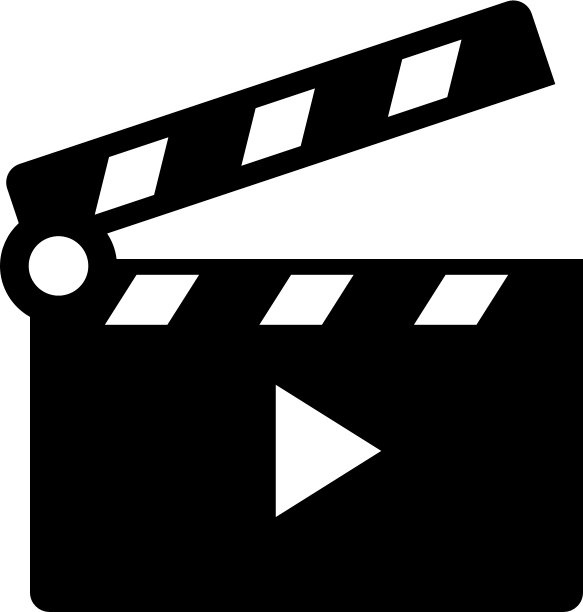 Proyectar el vídeo «La unión hace la fuerza» (2 min), diapositiva 3En su opinión, ¿cuáles son las ventajas de trabajar en equipo en el ámbito de la seguridad?Hacer que los participantes debatan.Asegurarse de que los debates traten realmente de la seguridad.A guisa de resumen, presentar la diapositiva 4.15 min			00:20Secuencia 2: El objetivo de la secuencia: Los participantes han entendido la importancia de expresarse en caso de duda.El trabajo en equipo es primordial, una fuerza. En cambio, las decisiones tomadas en grupo también pueden conducir a errores.Para entender bien este aspecto, comencemos por ver un vídeo de un experimento que se llevó a cabo con respecto a la conformidad.Proyectar el vídeo «Asch conformity experiment» (2 min), diapositiva 5En su opinión, ¿qué puede llevar las personas a dar una respuesta que les parece falsa en esta clase de situación?Hacer que los participantes debatan.La idea sería llevar a los participantes a dar las siguientes razones:-Miedo de deber hacer frente a un conflicto en caso de desacuerdo-Inhibición-Deseo de integrarse en el grupo, no quedarse aislado-Miedo a ser visto como un incompetentePresentar la diapositiva 6 a guisa de resumen.10 min			00:30Ahora les propongo realizar talleres de reflexión sobre las posibles consecuencias de este «efecto» de grupo. Por pares, anoten los problemas que puede plantear aceptar las decisiones de un grupo cuando se tiene la sensación de que algo no va bien.Taller. Proyectar la diapositiva 7Dejar 10 minutos a los participantes por pares para anotar los problemas que se les ocurran por aceptar las decisiones de un grupo sin expresar dudas u opiniones que se tengan.Pedir a continuación a un grupo que salga a presentar a la pizarra el resultado de su reflexión. Invitar a los otros grupos a completar su reflexión.Presentar la diapositiva 8 a guisa de resumen.20 min			00:50Para ilustrar el tipo de anomalías a las que puede inducir el efecto de grupo sin plantear preguntas, voy a presentarles un experimento realizado por el Dr. Harlow en monos.Presentar las diapositivas de la 9 a la 14 sobre el experimento del plátano.Se darán cuenta de que este efecto de grupo puede tener consecuencias positivas, en particular, en lo que respecta al respeto de las normas elementales de seguridad. Pero cuando es un comportamiento inadecuado el que se reproduce por el efecto de grupo, invertir la tendencia es muy complicado, dado que se ve la toma de iniciativas a favor de la seguridad como un cuestionamiento de la norma tácita.5 min			00:55Prosigamos con la importancia de que cada uno se exprese, en particular, en lo que se refiere a la seguridad. Tomémonos tiempo para ver este vídeo.Proyectar el vídeo «Reunión» (2 min), diapositiva 15¿Qué retienen de este vídeo? ¿Qué han encontrado interesante?»¿Cuáles podrían haber sido las consecuencias si el «joven» se hubiera callado?En su opinión, ¿qué hizo que pudiera expresarse?»Hacer que los participantes debatan. El objetivo es que los participantes lleguen a la conclusión de que la intervención del «joven» permitió evitar un accidente, que la opinión de cada uno es indispensable.A guisa de resumen, proyectar las diapositivas 16 y 17.Comentarios para la diapositiva 17:Expresar cualquier duda relativa a una situación: El único riesgo que corren es el de tener razón.Respetar lo que dicen sus colegas: Si alguien expresa una duda, asegúrense de entender lo que le preocupa antes de intentar convencerlo de que no es un problema20 min			01:15Secuencia 3: El objetivo de la secuencia: Los participantes han entendido la importancia de dar sentido a su objetivo HSE con relación a la política global HSE.Este módulo evoca la importancia del trabajo en equipo, las relaciones con sus colegas y responsables… Uno de los medios para hacer evolucionar el comportamiento de seguridad y permitir debatir de manera constructiva son las entrevistas individuales anuales.Para comenzar, les propongo responder, juntos, a algunas preguntas sobre la EIA.Proyectar la diapositiva 18.Hacer que los participantes debatan sobre cada una de las preguntas.Anotar las respuestas en la pizarra.Distribuir a continuación un ejemplar de la guía EIA (Mi guía EIA) a cada participante y dejarles 2 minutos para leer las páginas 2, 3 y 6.Volver a las preguntas para que especifiquen sus respuestas después de la lectura.Presentar la diapositiva 19 a guisa de resumen.Si los participantes ya ocuparon su puesto, pregunte si alguno ya tiene objetivos fijados y de qué orden y si están relacionados con la política del Grupo.Dejar reflexionar a los participantes durante 5 minutos, a continuación, pedir a uno o dos que den un ejemplo.Si es su primera semana, precise que finalizar el tronco común general les permitirá asumir compromisos en materia H3SE que podrán, a continuación, plasmar en objetivos con su manager durante la EIA.¿Les quedan preguntas sobre este módulo?Responder a las preguntasDarles las gracias a los participantes15 min			01:30Recordatorios de los objetivos de este módulo:Al final del módulo, los participantes:Entienden el valor añadido del trabajo en equipo (colectivo frente a individual).Entienden la importancia de expresarse en caso de duda sobre la seguridad.Entienden la importancia de abordar el componente HSE durante la EIA y son capaces de establecer relaciones con los elementos de la política HSE.